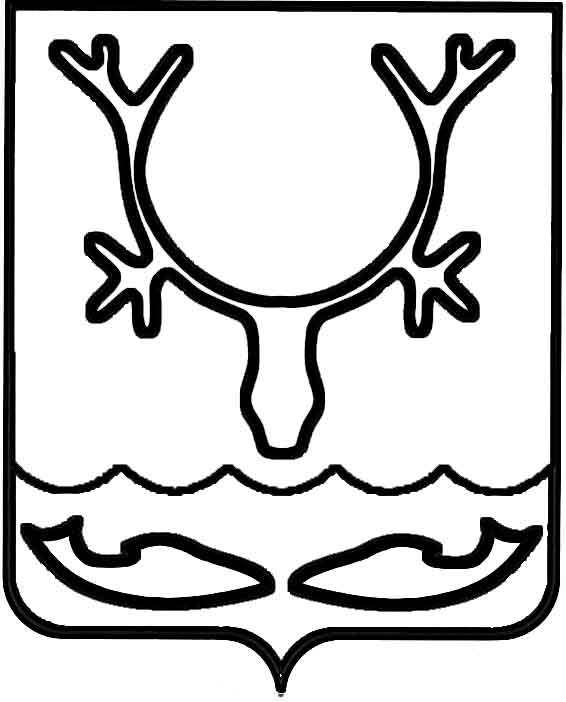 Администрация муниципального образования
"Городской округ "Город Нарьян-Мар"ПОСТАНОВЛЕНИЕОб утверждении Программы проведения проверки готовности к отопительному периоду 2021-2022 годов объектов теплоснабжающих, теплосетевых организаций и потребителей тепловой энергии, расположенных                           на территории муниципального образования "Городской округ "Город Нарьян-Мар"В целях обеспечения централизованной организации контроля за проведением подготовки муниципального образования "Городской округ "Город Нарьян-Мар"                 к эксплуатации в осенне-зимний период 2020-2021 годов, в соответствии                                   с Федеральным законом от 27.07.2010 № 190-ФЗ "О теплоснабжении", Постановлением Госстроя РФ от 27.09.2003 № 170 "Об утверждении Правил и норм технической эксплуатации жилищного фонда", Приказом Министерства энергетики Российской Федерации от 12.03.2013 № 103 "Об утверждении Правил оценки готовности к отопительному периоду", Приказом Минстроя России от 04.06.2020 
№ 305/пр "Об утверждении методических рекомендаций о порядке мониторинга 
и контроля устранения аварий и инцидентов на объектах жилищно-коммунального хозяйства", Приказом Департамента строительства, жилищно-коммунального хозяйства, энергетики и транспорта Ненецкого автономного округа от 20.02.2018 № 7 "Об утверждении Методических рекомендаций по подготовке и проведению отопительного периода на территории Ненецкого автономного округа", Приказом Департамента строительства, ЖКХ, энергетики и транспорта НАО от 10.07.2019 № 25 "О внесении изменений в методические рекомендации по подготовке и проведению отопительного периода на территории Ненецкого автономного округа" Администрация муниципального образования "Городской округ "Город Нарьян-Мар"П О С Т А Н О В Л Я Е Т:Утвердить Программу проведения проверки готовности к отопительному периоду 2021-2022 годов объектов теплоснабжающих, теплосетевых организаций 
и потребителей тепловой энергии, расположенных на территории муниципального образования "Городской округ "Город Нарьян-Мар", (далее – Программа) согласно Приложению к настоящему постановлению.Комиссии по осуществлению контроля за организацией мероприятий                      по подготовке объектов теплоснабжающих, теплосетевых организаций 
и потребителей тепловой энергии муниципального образования "Городской округ "Город Нарьян-Мар" к отопительному периоду 2021-2022 годов, созданной постановлением Администрации муниципального образования "Городской округ "Город Нарьян-Мар" от 23.04.2021 № 516, проводить проверку готовности объектов теплоснабжающих, теплосетевых организаций и потребителей тепловой энергии, расположенных на территории муниципального образования "Городской округ "Город Нарьян-Мар", в соответствии с утвержденной Программой и в сроки, установленные Программой.Контроль за исполнением настоящего постановления возложить на первого заместителя главы Администрации МО "Городской округ "Город Нарьян-Мар".Приложениек постановлению Администрациимуниципального образования "Городской округ "Город Нарьян-Мар"от 25.05.2021 № 710Программа проведения проверки готовности к отопительному периоду 2021 – 2022 годов объектов теплоснабжающих, теплосетевых организаций и потребителей тепловой энергии, расположенных на территории муниципального образования "Городской округ "Город Нарьян-Мар"Комиссия по осуществлению контроля за организацией мероприятий                 по подготовке объектов теплоснабжающих, теплосетевых организаций и потребителей тепловой энергии муниципального образования "Городской округ "Город 
Нарьян-Мар", созданная постановлением Администрации муниципального образования "Городской округ "Город Нарьян-Мар" от 23.04.2021 № 516, осуществляет следующие мероприятия:Проверяет готовность к отопительному периоду теплоснабжающих организаций, находящихся на территории муниципального образования "Городской округ "Город Нарьян-Мар";Проверяет готовность к отопительному периоду тепловых сетей, находящихся на территории муниципального образования "Городской округ "Город Нарьян-Мар";Проверяет готовность к отопительному периоду объектов жилищно-коммунального хозяйства и социальной сферы, образовательных учреждений 
и прочих потребителей тепловой энергии;Проверяет готовность потребителей тепловой энергии к приему тепла 
и обеспеченность их аварийным неснижаемым запасом материально-технических средств. В соответствии с Приказом Минэнерго от 12.03.2013 № 103 работа комиссии осуществляется в соответствии с графиком проведения проверки готовности 
к отопительному периоду (таблица № 1), в котором указываются:Объекты, подлежащие проверке;Сроки проведения проверки;Документы, проверяемые в ходе проведения проверки.Таблица № 1График проведения проверки готовности к отопительному периоду1При проверке комиссией проверяется выполнение требований, установленных в приложениях № 3 и № 4 к настоящей Программе.Проверка выполнения теплоснабжающими и теплосетевыми организациями требований, установленных Правилами оценки готовности к отопительному периоду, утвержденными приказом Министерства энергетики РФ от 12.03.2013 № 103                (далее – Правила), осуществляется комиссией на предмет соблюдения соответствующих обязательных требований, установленных техническими регламентами и иными нормативными правовыми актами в сфере теплоснабжения. В случае отсутствия обязательных требований технических регламентов                     или иных нормативных правовых актов в сфере теплоснабжения в отношении требований, установленных Правилами, комиссия осуществляет проверку соблюдения локальных актов организаций, подлежащих проверке, регулирующих порядок подготовки к отопительному периоду.В целях проведения проверки комиссией рассматриваются документы, подтверждающие выполнение требований по готовности, а при необходимости – проводится осмотр объектов проверки.Результаты проверки оформляются актом проверки готовности 
к отопительному периоду (далее – акт), который составляется не позднее одного дня    с даты завершения проверки, согласно приложению № 1 к настоящей Программе.В акте содержатся следующие выводы комиссии по итогам проверки:Объект проверки готов к отопительному периоду;Объект проверки будет готов к отопительному периоду при условии устранения в установленный срок замечаний к требованиям по готовности, выданных комиссией;Объект проверки не готов к отопительному периоду.При наличии у комиссии замечаний к выполнению требований по готовности или при невыполнении требований по готовности к акту прилагается перечень замечаний (далее – Перечень) с указанием сроков их устранения.Паспорт готовности к отопительному периоду (далее – паспорт) составляется            по образцу согласно приложению № 2 к настоящей Программе и выдается Администрацией муниципального образования "Городской округ "Город Нарьян-Мар" по каждому объекту проверки в течение 15 дней с даты подписания акта в случае, 
если объект проверки готов к отопительному периоду, а также в случае, если замечания к требованиям по готовности, выданные комиссией, устранены в срок, установленный Перечнем.Сроки выдачи паспортов определяются председателем комиссии в зависимости        от особенностей климатических условий, но не позднее 15 сентября – для потребителей тепловой энергии, не позднее 1 ноября – для теплоснабжающих и теплосетевых организаций.В случае устранения указанных в Перечне замечаний к выполнению (невыполнению) требований по готовности в сроки, установленные в таблице № 1 настоящей Программы, комиссией проводится повторная проверка, по результатам которой составляется новый акт.Организация, не получившая по объектам проверки паспорт готовности                    до даты, установленной в таблице № 1 настоящей Программы, обязана продолжить подготовку к отопительному периоду и устранение указанных в Перечне к акту замечаний к выполнению (невыполнению) требований по готовности. 
После уведомления комиссии об устранении замечаний к выполнению (невыполнению) требований по готовности осуществляется повторная проверка. 
При положительном заключении комиссии оформляется повторный акт с выводом 
о готовности к отопительному периоду, но без выдачи паспорта в текущий отопительный период.Порядок взаимодействия теплоснабжающих и теплосетевых организаций, потребителей тепловой энергии, теплопотребляющие установки которых подключены к системе теплоснабжения, с комиссией:Теплоснабжающие и теплосетевые организации представляют                                в Администрацию муниципального образования "Городской округ "Город 
Нарьян-Мар" информацию по выполнению требований по готовности, указанных 
в приложении № 3.Комиссия рассматривает документы, подтверждающие выполнение требований готовности в соответствии с пунктом 3.1 Программы.Потребители тепловой энергии представляют в Администрацию муниципального образования "Городской округ "Город Нарьян-Мар" информацию 
по выполнению требований по готовности, указанных в приложении № 4. Комиссия рассматривает документы, подтверждающие выполнение требований готовности в соответствии с пунктом 3.1 Программы.Акт проверки готовности к отопительному периоду оформляется комиссией.Приложение № 1 к ПрограммеАКТ №________проверки готовности к отопительному периоду 2021-2022 гг.__________________________					"_____"____________ 2021 г.     (место составление акта)						          (дата составления акта)Комиссия, образованная __________________________________________________________,                                                                                  (форма документа и его реквизиты, которым образована комиссия) в соответствии с программой проведения проверки готовности к отопительному периоду
от "___" ___________ 20__ г., утвержденной__________________________________________ _______________________________________________________________________________,                   (ФИО руководителя (его заместителя) органа, проводящего проверку готовности к отопительному периоду)с "___"____________20__ г. по "___"_____________ 20__ г. в соответствии с Федеральным законом от 27 июля . № 190-ФЗ "О теплоснабжении" провела проверку готовности 
к отопительному периоду__________________________________________________________________________________________________________________________________________________________________________________________________________________________(полное наименование муниципального образования, теплоснабжающей организации, теплосетевой организации, потребителя тепловой энергии, в отношении которого проводилась проверка готовности 
к отопительному периоду)Проверка готовности к отопительному периоду проводилась в отношении следующих объектов:1.______________________________________________________________________________;2.______________________________________________________________________________;3.______________________________________________________________________________;В ходе проведения проверки готовности к отопительному периоду комиссия установила:_____________________________________________________________________.(готовность/неготовность к работе в отопительном периоде)Вывод комиссии по итогам проведения проверки готовности к отопительному периоду:________________________________________________________________________________________________________________________________________________________Приложение к акту проверки готовности к отопительному периоду_______/_______гг.Председатель комиссии:	___________________/_______________(подпись, расшифровка подписи)Заместитель председателя комиссии:	___________________/_______________(подпись, расшифровка подписи)Члены комиссии:		___________________/_______________(подпись, расшифровка подписи)С актом проверки готовности ознакомлен, один экземпляр акта получил:"___"____________20__г.  _________________________________________________________                                Приложение № 2 к ПрограммеПАСПОРТготовности к осенне-зимнему периоду 2021/2022 гг.Выдан__________________________________________________________________________,(полное наименование муниципального образования, теплоснабжающей организации, теплосетевой организации, потребителя тепловой энергии, в отношении которого проводилась проверка готовности 
к отопительному периоду)В отношении следующих объектов, по которым проводилась проверка готовности 
к отопительному периоду:1.______________________________________________________________________________;2.______________________________________________________________________________;3.______________________________________________________________________________;Основание выдачи паспорта готовности к отопительному периоду:________________________________________________________________________Акт проверки готовности к отопительному периоду от _____________________ №_________._______________________/_________________________(подпись, расшифровка подписи и печать уполномоченного органа, образовавшего комиссию по проведению проверки готовности к отопительному периоду)Приложение № 3 к ПрограммеТребования по готовности к отопительному периоду для теплоснабжающих и теплосетевых организацийВ целях оценки готовности теплоснабжающих и теплосетевых организаций                 к отопительному периоду уполномоченным органом должны быть проверены                         в отношении данных организаций:Наличие соглашения об управлении системой теплоснабжения, заключенного в порядке, установленном Федеральным законом от 27.07.2010 № 190-ФЗ 
"О теплоснабжении";Готовность к выполнению графика тепловых нагрузок, поддержанию температурного графика, утвержденного схемой теплоснабжения;Соблюдение критериев надежности теплоснабжения, установленных техническими регламентами;Наличие нормативных запасов топлива на источниках тепловой энергии;Функционирование эксплуатационной, диспетчерской и аварийной служб, 
а именно:Укомплектованность указанных служб персоналом;Обеспеченность персонала средствами индивидуальной и коллективной защиты, спецодеждой, инструментами и необходимой для производства работ оснасткой;Нормативно-технической и оперативной документацией, инструкциями, схемами;Первичными средствами пожаротушения;Проведение наладки принадлежащих им тепловых сетей;Организация контроля режимов потребления тепловой энергии;Обеспечение качества теплоносителей;Организация коммерческого учета приобретаемой и реализуемой тепловой энергии;Обеспечение проверки качества строительства принадлежащих им тепловых сетей, в том числе предоставление гарантий на работы и материалы, применяемые 
при строительстве, в соответствии с Федеральным законом от 27.07.2010 № 190-ФЗ 
"О теплоснабжении";Обеспечение безаварийной работы объектов теплоснабжения и надежного теплоснабжения потребителей тепловой энергии, а именно:Готовность систем приема и разгрузки топлива, топливоприготовления              и топливоподачи;Соблюдение водно-химического режима;Отсутствие фактов эксплуатации теплоэнергетического оборудования сверх ресурса без проведения соответствующих организационно-технических мероприятий по продлению срока его эксплуатации;Наличие утвержденных графиков ограничения теплоснабжения                           при дефиците тепловой мощности тепловых источников и пропускной способности тепловых сетей;Наличие расчетов допустимого времени устранения аварийных нарушений теплоснабжения жилых домов;Наличие порядка ликвидации аварийных ситуаций в системах теплоснабжения с учетом взаимодействия тепло-, электро-, топливо- 
и водоснабжающих организаций, потребителей тепловой энергии, ремонтно-строительных и транспортных организаций, а также органов местного самоуправления;Проведение гидравлических и тепловых испытаний тепловых сетей;Выполнение утвержденного плана подготовки к работе в отопительный период, в который включено проведение необходимого технического освидетельствования и диагностики оборудования, участвующего в обеспечении теплоснабжения;Выполнение планового графика ремонта тепловых сетей и источников тепловой энергии;Наличие договоров поставки топлива, не допускающих перебоев поставки и снижения установленных нормативов запасов топлива;Наличие документов, определяющих разграничение эксплуатационной ответственности между потребителями тепловой энергии, теплоснабжающими                      и теплосетевыми организациями;Отсутствие не выполненных в установленные сроки предписаний, влияющих на надежность работы в отопительный период, выданных уполномоченными 
на осуществление государственного контроля (надзора) органами государственной власти и уполномоченными на осуществление муниципального контроля органами местного самоуправления;Работоспособность автоматических регуляторов при их наличии.К обстоятельствам, при несоблюдении которых в отношении теплоснабжающих и теплосетевых организаций составляется акт с приложением Перечня с указанием сроков устранения замечаний, относится несоблюдение требований, указанных 
в подпунктах 1, 7, 9 и 10 приложения № 3.Приложение № 4 к ПрограммеТребования по готовности к отопительному периодудля потребителей тепловой энергииВ целях оценки готовности потребителей тепловой энергии к отопительному периоду уполномоченным органом должны быть проверены:Устранение выявленных в порядке, установленном законодательством Российской Федерации, нарушений в тепловых и гидравлических режимах работы тепловых энергоустановок;Проведение промывки оборудования и коммуникаций теплопотребляющих установок;Разработка эксплуатационных режимов, а также мероприятий по их внедрению;Выполнение плана ремонтных работ и качество их выполнения;Состояние тепловых сетей, принадлежащих потребителю тепловой энергии;Состояние утепления зданий (чердаки, лестничные клетки, подвалы, двери) 
и центральных тепловых пунктов, а также индивидуальных тепловых пунктов;Состояние трубопроводов, арматуры и тепловой изоляции в пределах тепловых пунктов;Наличие и работоспособность приборов учета, работоспособность автоматических регуляторов при их наличии;Работоспособность защиты систем теплопотребления;Наличие паспортов теплопотребляющих установок, принципиальных схем           и инструкций для обслуживающего персонала и соответствие их действительности;Отсутствие прямых соединений оборудования тепловых пунктов                             с водопроводом и канализацией;Плотность оборудования тепловых пунктов;Наличие пломб на расчетных шайбах и соплах элеваторов;Отсутствие задолженности за поставленные тепловую энергию (мощность), теплоноситель;Наличие собственных и (или) привлеченных ремонтных бригад                                и обеспеченность их материально-техническими ресурсами для осуществления надлежащей эксплуатации теплопотребляющих установок;Проведение испытания оборудования теплопотребляющих установок                   на плотность и прочность;Надежность теплоснабжения потребителей тепловой энергии с учетом климатических условий в соответствии с критериями, приведенными 
в приложении № 3 приказа Министерства энергетики РФ от 12.03.2013 № 103 
"Об утверждении Правил оценки готовности к отопительному периоду".К обстоятельствам, при несоблюдении которых в отношении потребителей тепловой энергии составляется акт с приложением Перечня с указанием сроков устранения замечаний, относятся несоблюдение требований, указанных 
в подпунктах 8, 13, 14 и 17 приложения № 4.25.05.2021№710Глава города Нарьян-Мара О.О. Белак№ п/пОрганизации, учреждения, подлежащие проверкеКоличество объектовСроки проведения проверкиДокументы, проверяемые в ходе проверки1Теплоснабжающие организации (объекты, шт.)29с 05.09.2021по 15.10.2021В соответствии                 с приложением № 32Сетевые организации, шт.1с 05.09.2021 по 15.10.2021В соответствии                       с приложением № 33Административные здания органов исполнительной власти субъекта РФ9с 01.08.2021 по 01.09.2021В соответствии с приложением № 44Муниципальные учреждения и предприятия 4 (21 здание)с 01.08.2021 по 01.09.2021В соответствии с приложением № 45ТСЖ, управляющие организации, дома на самоуправлении (МКД)242с 01.08.2021 по 01.09.2021В соответствии с приложением № 46Объекты образования, культуры и спорта60с 20.07.2021по 20.08.2021В соответствии с приложением № 47Объекты здравоохранения, труда и социальной защиты населения27с 01.08.2021 по 01.09.2021В соответствии с приложением № 48Прочие потребители тепловой энергии1с 01.08.2021 по 01.09.2021В соответствии с приложением № 4(подпись, расшифровка подписи руководителя (его уполномоченного представителя) муниципального образования, теплоснабжающей организации, теплосетевой организации, потребителя тепловой энергии, 
в отношении которого проводилась проверка готовности к отопительному периоду)